Regionální centrum SPORT PRO VŠECHNY TřebíčFügnerova 8,  674 01 Třebíč,  tel. 739 052 730,  568 843 114,   cstv.trebic @seznam.cz  Zpráva č. 09/18  ze schůze Rady RCSPV Třebíč ze  dne 11.9.2018 Přítomní  :   Špačková, Klímová, Štěrba, Kokeš Omluveni :  Coufal, Palátová, Hloušek Proběhlé akce:9.6.2018     Senioři v pohybu – Stařeč            Akci zajišťuje KASPV Vysočina. Jednotlivé sportovní aktivita byly dobře připravené. Akce se           zúčastnili senioři z RC Třebíč, RC Jihlava a RC Žďár n. Sáz. 8.9.2018   Běh Matyáše Žďárského - Kožichovice          Open akci organizoval SK SHS Třebíč současně jako regionální přebor RCSPV Třebíč. 15.-16.2018  Cyklistika na Vysočině  v Novém Městě na Moravě           Informace v Propozicích viz. PŘÍLOHA 2.    Připravované akce: 22.9.2018    Regionální a krajská soutěž Vysočiny  ve W+K+M  - Valeč           Soutěž organizačně zajišťuje odbor SPV Valeč z pověření RCSPV. Propozice soutěže jsou              PŘÍLOHOU  této zprávy. 5.10.- 7.10.2018   WOODBALL+KUBB+MÖLKKY – republiková OPEN soutěž Pasohlávky .          Pokyny pro přihlášení na tuto soutěž byly již v minulé Zprávě. Termín přihlášek byl ukončen             10.9.2018. Soutěž proběhne jako soutěž dvojic v jednotlivých sportech. 3.   Dotace KÚ Vysočina na akce pro děti a mládež 2015           Blíží se termín uzávěrky podávání žádostí odborů SPV o dotaci na akce pro děti a mládež z KÚ             Vysočina. Pravidla a podmínky pro udělení dotace jsou stejné jako v minulých letech. Připravujte si            v odborech SPV doklady pro podání žádosti. Termín podání požadavku na RCSPV je  do            31.10.2017 . Tabulka pro podání žádosti bude odborům včas zaslána. Podání žádosti po termínu            nebude akceptováno.4.    Různé:            17.10.2018 připravujeme regionální soutěž v Zimním čtyřboji . Propozice PŘÍLOHOU .           Přílohy:  -  Propozice Zimní čtyřboj	-  Propozice W + K + M                          -  Cyklistika na Vysočině          Příští schůze Rady RCSPV:   Úterý 2. října 2018.                                                                                                               Mgr. Josef Štěrba, v.r.                                                                                                              předseda Rady RCSPV Třebíč.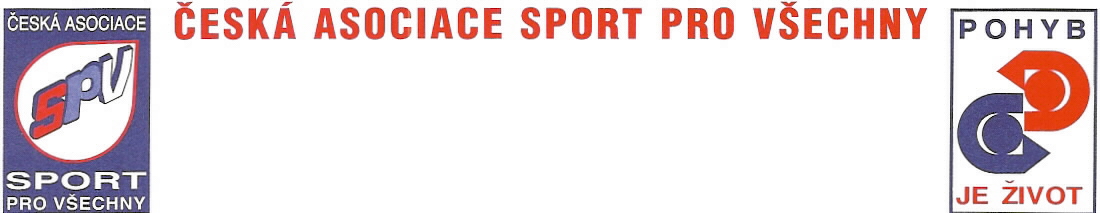 Krajská asociace Sport pro všechnyVysočina                                KASPV Vysočina, Fügnerova 8, 674 01 TřebíčTel.: 568 843 114, mobil: 728 140 249, e-mail: vysocina@caspv.cz___________________________________________________________________________POZVÁNKAna seminářCYKLISTIKA NA VYSOČINĚkonanýv Novém Městě na Moravě ve dnech 15. – 16. září 2018Místo konání: internát SOŠ Nové Město na Moravě, Bělisko 295Zahájení:	sobota 15. 9. 2018 – 9,00 hod.Ukončení:	neděle 16. 9. 2018 cca v 15,00 hod.  Program Sobota	  9,00 – jízda po Vysočině, různě dlouhé trasy od 25 do 60 km, každá skupina má svého vedoucího.     Stravování a občerstvení po cestě je možné jak individuální, tak i v mnoha restauracích.Neděle Program bude upřesněn v sobotu večer dle zájmu účastníků a dle počasí.Stravování:  snídaně – individuální – k dispozici vybavená kuchyňkaoběd 	 – vždy po cestě dle dohodyvečeře	 – individuální Ubytování: internát SOŠ Nové Město na MoravěDoprava: individuální, hradí účastníkVklad účastníků (úhrada na místě): 400,- KčPříspěvek KASPV: zajištění lektorů a organizátorůVedoucí semináře:   Ing. Viktor BenešPřihlašujte se na e-mailovou adresu Ing. Viktora Beneše benesv2@seznam.cz, kopii na vysocina@caspv.cz  nejpozději do 12. 9. 2018. Termín je nutno dodržet, abychom mohli upřesnit místo konání a počet ubytovaných. Pro případ pozdějšího přihlášení nebo dotazů uvádíme číslo mobilu Viktora Beneše: 607 794 370, číslo sekretáře je uvedeno v záhlaví.Těšíme se na co největší účast. Prosíme o předání pozvánky i zájemcům, na něž nemáme elektronické spojení a víte, že by se chtěli semináře zúčastnit.Třebíč dne 7. 9. 2018Ing. Karel Coufal v.r.                                                                                                    Ing. Viktor Beneš v.r.  předseda KASPV                                                                                                         vedoucí seminářeLuboš Kokešsekretář KASPV Krajská asociace Sport pro všechny Vysočina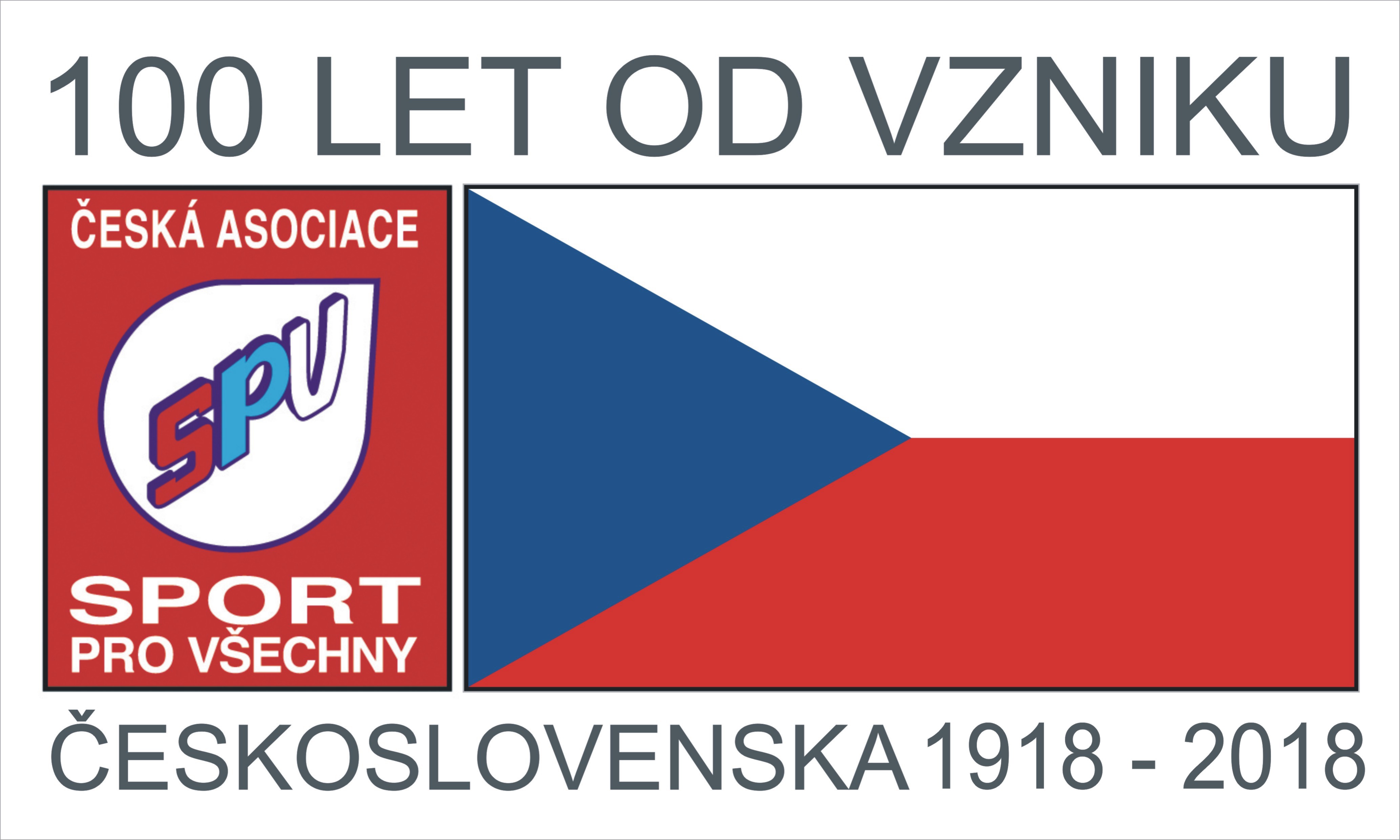 Občanské sdružení zapsáno v registru MV ČR č. j.: VS/1-1/59366/04-R,  IČO 26983532, Fügnerova    1237/8    674 01  Třebíč,  vysocina@caspv.cz,_____________________________________________________________________________________Hrajeme tradiční  rekreační  sporty  WOODBALL  +  KUBB  + MÖLKKY Všeobecná ustanoveníPořadatel:          KASPV Vysočina ve spolupráci s  RC SPV TŘEBÍČ  a SK Valeč.  Účastníci :         Veřejně přístupná soutěž bez podmínky  členství v ČASPV. Informovanost veřejnosti  zajistí                           odbor SPV v místě svého působení a Regionální centra KASPV Vysočina.                          K účasti jsou zvána všechna  RCSPV kraje Vysočina – HB, JI, PE, ZR – i zájemci, kteří se                             s těmito novými sporty chtějí seznámit.     Datum , místo :  22. září 2018 ,  hřiště TJ Valeč  (v blízkosti silnice Třebíč–Dalešice, (asi 4 km před Dalešicemi)                            Časový rozpis:    08.30 -  08.45 hod.  -   prezentace                                         09.00 hod.       -  zahájení soutěží                                         předpokládané ukončení soutěží -   do  15.00 hod.Činovníci:           Členové  Rady RCSPV Třebíč, kvalifikovaní rozhodčí W-K-M.Přihlášky:          Podávají  odbory SPV i další zájemci  mailem na   pepahrot@seznam.cz  do 17.9.2018.                             V přihlášce uveďte počet soutěžících -  dvojic( jmenovitě) v jednotlivých                        kategoriích.                                                                                                ¨Startující:          Dvojčlenná družstva dle kategorií. Startovné :         50  ,- Kč/dvojice z členů ČASPV,          100,- Kč/dvojice z nečlenů ČASPV                                     Nahlášení členové ČASPV  z TR budou kontrolováni dle evidence členů k 30.6.2018.                             Za členství v ČASPV z ostatních regionů KASPV odpovídá vysílající složka.  Pořadatel hradí : pronájem hřiště, rozhodčí,  ceny.Technická ustanoveníPředpis:             Hraje se podle pravidel vydaných komisí RS Metodické rady ČASPV.Systém :             Určí pořadatel soutěže před zahájením jednotlivých her.   Postup  :             Kterákoliv dvojice účastníků se může přihlásit na republikové finále W+K+M,  s účastí na vlastní                             náklady, ve dnech 5.10.- 7.10.2018 v Mušově-Pasohlávky. Informace o soutěži jsou k dispozici na                            stránkách ČASPV - http://www.caspv.cz/  Kategorie :        WOODBAL , KUBB a MÖLKKY:  - všechny dvojice  roč. 1999 a starší startují v jediné kategorii    Poznámka:        Občerstvení během celé akce zajištěno.              Ing. Karel Coufal                                                                       Mgr. Josef Štěrba                                                                                     předseda  KASPV Vysočina                                                    předseda Rady RCSPV TřebíčRegionální centrum  Sportu pro všechny  T Ř E B Í Č674 01  Třebíč, Fügnerova 8,  tel. 568843114 , 739052730, cstv.trebic@seznam.czRegionální   soutěž  žactva     zimní čtyřboj 2018Pořadatel   :                   Odbor SPV  GymClub Třebíč   -  z pověření  RC SPV TřebíčTermín konání:             Středa  17. 10. 2018    od  15.00 hod.Místo konání:	    Základní škola Bartuškova TřebíčČasový pořad:               prezence :      15.00 – 15.15 hod.       zahájení  :     15.30 hod.Činovníci       :              ředitel soutěže p. Eliška Klinerová, rozhodčí  a počtáři z řad vedoucích (nejméně                                       1 vedoucí  na 10 soutěžících z odboru SPV).Kategorie:                     Soutěž je vypsána pro jednotlivce:                                       mladší žactvo  I.   nar. 2010 a 2009          mladší žactvo II.  nar. 2008 a 2007                                       starší žactvo III.    nar. 2006 a 2005            starší žactvo IV.   nar. 2004 a 2003                                       dorost V.                nar. 2000  - 2002                                       Každá kategorie se dělí na Chlapce a  Dívky. Discipliny                      šplh 4,5m, skok z místa, člunkový běh, hod medicimbalem do dálky (,  )Přihlášky :                    Na předs. RC  - nejpozději do  12. října  2018                                       mail : pepahrot@seznam.cz                                       V přihlášce uveďte : Odbor a jmenný seznam soutěžících v jednotlivých                                       kategoriích.- tabulka                                       Z jednoho odboru SPV   maximálně  4 startující v každé kategorii.                                       Každý závodník bude mít startovní lístek, se kterým se bude hlásit u každé                                          disciplíny - STARTOVNÍ  LÍSTEK  (viz. příloha.) si odbory pro své závodníky                                        okopírují dle počtu startujících.  Startovné  :                   20,- Kč  za startujícího bez potřeby prokazování členství v ČASPV.   Cestovné  :                    Hradí vysílající složkaPoznámka :                  Vstup do tělocvičny pouze po přezutí ( obuv bez černé podrážky )                                       Vedoucí skupin odpovídají za pořádek v šatnách svých cvičenců.Hodnocení:  	a) šplh : šplhá se na tyči, výška 4,5 m na čas ( 1 pokus, při nezdařeném pokusu může závodník požádat o druhý pokus). Závodník stojí bez dotyku tyče a na povel „Připravit se“ – „teď“ – začne běžet čas.                 b) člunkový běh : měří se dosažený časÚsek 10m, začátek i konec úseku označen metou, na povel vybíhá  - meta po levé ruce, oběhne přední metu – meta po pravé ruce   oběhne startovní metu – meta po levé ruce (osmička) – běží rovně k přední metě – dotek mety a rovně zpět do cíle – dotek starovní mety.Trestné body: - za špatně proběhnutou trať plus jedna sekunda k času.                          - nedotknutí se mety plus 1 sekunda k času. Dotyk se počítá i při proběhnutí cílem.c) skok z místa : provedení - odraz snožmo od čáry - doskok na obě nohy. Skáče se na podlaze, měří se poslední dotek části těla. Závodník má dva pokusy. Při přešlapu čáry je pokus neplatný. Delší pokus se počítá.d) hod medicimbalem do dálky: provedení - ze stoje spojného obouruč vrchem ze záklonu bez výskoku z odhodové čáry. Při přešlapu odhod. čáry nebo při výskoku je pokus neplatný. Závodník má dva pokusy.mladší kategorie – medicimbal –                       starší kategorie - medicimbal – Při rovnosti bodů ze všech disciplín rozhoduje pro určení poředí výsledek ze šplhu.Eliška Klinerová ,v.r.                                                                             Josef Štěrba,v.r.ředitelka závodu                                                                                  předs. RC SPV Třebíč